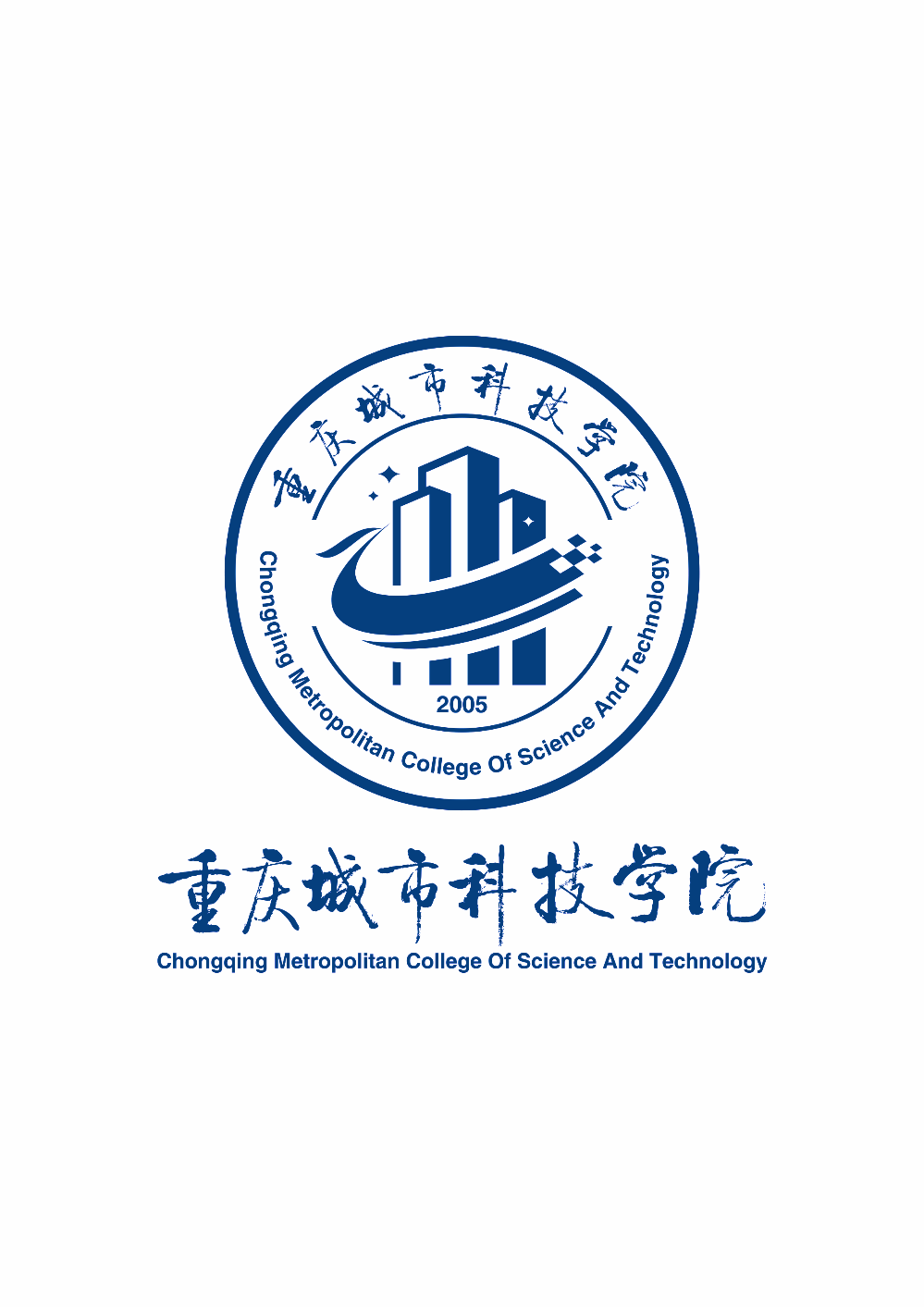 招标文件招标单位：重庆城市科技学院项目名称：巴南校区液压升降柱设备采购项目招标编号：CCST-2024-0401二〇二四年三月二十八日第一篇  邀请书重庆城市科技学院按照政府采购相关法律法规的要求，对我校巴南校区校大门车辆通行出入口液压升降柱设备（项目编号：CCST-2024-0401）进行招标。现邀请符合条件的潜在供应商参与投标。招标内容为了贯彻落实《企业事业单位内部治安保卫条例》（国务院第421号令），规范校园的安全技术防范建设工作，切实提高校园安全防范能力及管理工作水平，有效保护师生的人身安全，防止外来侵害案件的发生，为学校生活和学习营造更好的安全和学习环境。巴南校区拟建设“全自动液压一体式防冲撞升降桩系统”，主要通过“全自动液压一体式防冲撞升降桩”的升起及降落动作，实现对学校进出车辆的交通限行及阻挡危险车辆的强行闯入功能。现须采购并安装22根液压升降柱及配套控制系统。具体建设内容详见项目需求。资金来源自筹资金，已落实。投标资格投标供应商是指向采购人提供货物、工程或者服务的法人、其他组织或者自然人，以下简称供应商。合格的供应商应首先符合政府采购法第二十二条规定的基本条件，同时符合根据该项目特殊要求设置的特定资格条件（如果有）。（一）基本资格条件1、具有独立承担民事责任的能力；2、具有良好的商业信誉和健全的财务会计制度；3、具有履行合同所必需的设备和专业技术能力；4、有依法缴纳税收和社会保障资金的良好记录；5、三年内在经营活动中无重大违纪记录；6、法律、行政法规规定的其他条件。（二）特定资格条件无投标有关说明招标文件发布招标文件获取时间：招标公告发布起，至2024年04月07日北京时间16:00；凡有意参加投标的供应商，请于投标文件截止时间之前，通过重庆城市科技学院官网或“行采家”平台获取本项目招标文件以及图纸、补遗等招标前公布的所有项目资料，无论供应商获取与否，均视为已知晓所有招标实质性要求内容。投标报名供应商应通过“行采家”平台（https://www.gec123.com）进行注册，成为行采家平台供应商，在本项目公告页面进行在线报名并按要求提交《重庆城市科技学院报名单位基础信息登记表》（以下称“报名资料”），我校将进行报名资料审核，报名资料审核未通过供应商参与本项目投标将视为无效；报名截止时间：2024年04月07日北京时间16:00前供应商须完成在线报名，在线报名未完成供应商参与本项目投标将视为无效。投标文件递交1、投标文件递交开始时间：2024年04月08日北京时间10:00；2、投递投标文件截止时间：2024年04月09日北京时间12:00；3、递交投标文件地址：重庆市永川区光彩大道368号重庆城市科技学院招标采购办公室（同邮寄地址，如采用邮寄方式，请确保在截止时间前送达）。投标保证金将收取每家投标单位投标保证金 零 元，来款账户必须为本公司基本账户。（转账：重庆城市科技学院，开户行：中国工商银行股份有限公司重庆永川支行，账号：3100090019022312929），提交标书前将转账凭证发送至邮箱ljj@cqcst.edu.cn。投标结束后退还未中标单位，中标单位的投标保证金将在合同签订后退还；若中标单位单方面放弃中标，学校将没收投标保证金。其它有关规定1、单位负责人为同一人或者存在直接控股、管理关系的不同供应商，不得参加同一合同项下的采购活动，否则均为无效投标。2、同一合同项（分包）下的货物，制造商参与投标的，不得再委托代理商参与投标。3、超过响应文件截止时间递交的响应文件，恕不接收。4、投标费用：无论投标结果如何，供应商参与本项目投标的所有费用均应由供应商自行承担。现场踏勘各投标单位自行进行现场踏勘，原则上投标人应按时参加并了解现场情况。无论投标人是否踏勘过现场，均被认为在递交投标文件之前已踏勘现场，对本项目的风险和义务已经了解，并在其投标文件中已充分考虑了现场和环境因素。踏勘现场所发生的费用及安全事故由投标人自行承担。进校踏勘须严格遵守校园安全、防疫等相关规定，如相关部门反馈供应商违反规定，将直接取消投标资格。地  址：重庆市巴南区燕尾山路898号重庆城市科技学院巴南校区。联系方式采购人：重庆城市科技学院联系人及联系电话：招标采购办公室 李老师  023-49841568/19282388627第二篇  供应商须知投标费用参与投标的供应商应承担其编制投标文件与递交投标文件所涉及的一切费用，不论投标结果如何，采购人在任何情况下无义务也无责任承担这些费用。招标文件1、招标文件由招标邀请书、供应商须知、招标项目技术需求、响应文件格式要求四部分组成。2、采购人所作的一切有效的书面通知、修改及补充，都是招标文件不可分割的部分。3、招标文件的解释供应商如对招标文件有疑问，必须以书面形式在投标截止时间1个工作日前向采购人要求澄清，采购人可视具体情况做出处理或答复。如供应商未提出疑问，视为完全理解并同意本招标文件。一经进入采购程序，即视为供应商已详细阅读全部文件资料，完全理解招标文件所有条款内容并同意放弃对这方面有不明白及误解的权利。4、本招标文件中，招标小组根据与供应商洽谈情况可能实质性变动的内容为招标文件第三、四篇全部内容。招标要求1、响应文件供应商应当按照招标文件的要求编制响应文件，并对招标文件提出的要求和条件做出实质性响应，响应文件原则上采用软面订本，不得采用打孔装订夹条。1.1响应文件组成响应文件由第四篇“响应文件格式要求”规定的部分和供应商所作的一切有效补充、修改和承诺等文件组成，供应商应按照第四篇“响应文件格式”规定的目录顺序组织编写和装订，也可在基本格式基础上对表格进行扩展，未规定格式的由供应商自定格式。1.2投标有效期：响应文件及有关承诺文件有效期为询价开始时间起60天。2、修正错误若供应商所递交的响应文件或最后报价中的价格出现大写金额和小写金额不一致的错误，以大写金额修正为准。招标小组按上述修正错误的原则及方法修正供应商的报价，供应商同意并签字确认后，修正后的报价对供应商具有约束作用。如果供应商不接受修正后的价格，将失去成为成交供应商的资格。3、提交响应文件的份数和签署3.1响应文件包含经济部分、技术部分、资格条件三个部分，经济部分需单独装订。响应文件经济部分正本一份，无需副本；技术部分、资格条件各两份，正本一份，副本一份，副本可为正本的复印件，应与正本一致，如出现不一致情况以正本为准。附电子U盘一个，内含投标文件电子版（MS office Word或WPS office Word版本）。3.2在响应文件正本中，招标文件第四篇响应文件格式中规定签字、盖章的地方必须按其规定签字、盖章。3.3响应文件正本相应位置均应由供应商法定代表人或授权代表签字或加盖单位公章。3.4若供应商对响应文件的错处作必要修改，则应在修改处加盖供应商公章或由法定代表人或法定代表人授权代表签字确认。4、响应文件的递交4.1响应文件的密封与标记响应文件的经济部分、技术部分及资格条件分别密封在两个封袋内。封袋上注明项目名称、供应商名称、正副本标识。信封的封口应加盖供应商公章和法定代表人签字。4.2响应文件投递截止时间：参阅招标邀请书。5、响应文件语言：简体中文6、无效投标供应商发生以下条款情况之一者，视为无效，其响应文件将被拒绝：6.1不符合规定的基本资格条件或特定资格条件；6.2委托代表未提供法定代表人授权委托书；6.3响应文件不按规定签字、盖章；6.4供应商响应文件内容有与国家现行法律法规相违背的内容，或附有采购人无法接受的条件。6.5单位负责人为同一人或者存在直接控股、管理关系的不同供应商，不得再参加该采购项目的其他采购活动；6.6同一合同项（分包）下的货物，制造商参与投标的，不得再委托代理商参与投标，否则均为无效投标。招标程序1、投标文件按招标文件规定的时间递交，由采购人组织相关人员进行开标，开标结果将另行通知，供应商无需现场参加。2、采购人根据符合采购需求、质量和服务相当且报价最低的原则确定成交供应商。3、若符合采购需求、质量和服务相当且报价最低的供应商不止一家，采购人按照优惠承诺优劣顺序确定成交供应商；若供应商均无优惠承诺，则由采购人综合对比供应商服务、技术部分择优确定成交供应商。中标通知1、中标单位确定后，采购人将通过重庆城市科技学院招标采购办公室发布《中标结果通知书》。2、《中标结果通知书》发出同时，采购人将以书面形式向中标单位发出《中标通知书》。《中标通知书》一经发出即发生法律效力。3、《中标通知书》将作为签订合同的依据。4、如有供应商对中标结果提出质疑的，在质疑处理完毕后发出《中标通知书》。签订合同1、采购人与中标单位应当在成交通知书发出之日起10日内，按照招标文件的采购标的、规格型号、采购金额、采购数量、技术和服务要求等事项签订合同。2、招标文件、成交供应商的响应文件及有效承诺文件等，均为签订合同的依据。3、如成交供应商放弃成交项目或在签订合同时擅自改变成交状态的，采购人将按照相关法律法规处理。4、采购人不得向成交供应商提出超出招标以外的任何要求作为签订合同的条件，不得与成交供应商订立背离招标确定的合同文本以及采购标的、规格型号、采购金额、采购数量、技术和服务要求等实质性内容的协议。5、除不可抗力等因素外，成交通知书发出后，采购人改变成交结果，或者成交供应商拒绝签订采购合同的，应当承担相应的法律责任。第三篇  招标项目技术需求项目概况1、本招标项目采购人为重庆城市科技学院，资金来源已落实。项目已具备招标条件，现对重庆城市科技学院巴南校区液压升降柱设备采购项目进行招标采购。2、建设地址：重庆城市科技学院巴南校区。3、项目概况：详见附件。4、供应商承担的工作范围及内容：招标文件所需相关设备的供货、安装，并负责调试、交付，售后服务等。项目总体要求投标产品及其所有零部件应满足技术先进、设计正确、结构合理、安全可靠、节省能源、遵守机械、电气及建筑方面的通用技术要求，维护便利，并适应车辆、行人通道出入管理功能使用安全管理的实际需要。投标产品须具有先进、完善的系统适配性能。所有产品的质量、制造及安装调试均须符合国家及当地相关规定的制造与安装安全规范。所投产品的所有零部件和安装所需的材料都必须达到技术标准，全新，未曾使用过的。整体质保不低于2年。安装实施要求1、弱电安装必须由专业安装队负责，安装人员必须由中标单位直接进行安装的全过程管理。中标单位应承担安装过程中的一切安全生产责任。2、中标单位的专业安装队伍进场施工时要成立完善的组织管理构架，要配备一名专职的安全管理人员负责施工安全管理。3、中标单位必须为安装人员购买商业保险，安装人员现场不论出现何种伤害及责任归属，供货商应第一时间垫付一切相关费用，并走保险赔付，不足部分供货商补齐。4、校方提供正常运行的电源，安装施工、照明、调试等电源由施工方自行于就近电源搭接，用电费用由供货商自行承担。5、从进场施工至施工完成并初步验收合格移校方正常使用期间，材料设备、会议室现有物资和成品的保管、保护及周边安全由中标单位负责。项目需求内容见附件；原则上投标单位应选用参考品牌，如投标单位未选择参考品牌的，应提供所投标品牌的技术参数等质量要求等于或优于参考品牌的检测报告及详细说明，采购人将综合评判品牌是否合格。技术要求详见附件。服务要求交付要求：预计进场时间为2024年4月中旬，具体时间以合同约定或采购人通知为准，交付周期不得超过20个日历天；如现场不具备条件，中标单位可在进场前提出，另行协商进场时间。2、安装完成后如果发生故障，中标供应商要调查故障原因并修复直至满足最终验收指标和性能的要求，或者更换整个或部分有缺陷的材料。以上各项都应免费。报价要求及结算1、投标人结合自身实力、市场行情及招标人提供的资料收费计算总额，自主报价，报价保留到小数点后两位。2、中标后投标人填报的中标价不因任何原因调整。3、投标人的投标报价为全费用综合单价及总价，应是完成招标范围内所有工作所需的材料费、服务费、人员费、设施设备费、一般办公费、特殊办公费、交通费、通讯费、管理费、利润、税金、考核费等全部费用，中标后不因任何原因调整。如后续需要增加数量，则按此单价执行。费用支付1、合同费用支付前须由中标人按招标人要求出具发票。2、中标人完成供货、安装及调试工作，中标人按照招标人要求提供完整的结算资料后二十个工作日内，招标人向中标人支付费用。质量目标符合国家相关质量认证及学校验收标准，保证一次性验收合格。其他1、其他未尽事宜由供需双方在合同中详细约定。2、成交供应商确定后，由招标人和成交单位按照相关规定和程序办理有关手续，签订合同。3、其他未尽事宜由供需双方在合同中详细约定。4、本项目不允许转包、挂靠。第四篇  响应文件格式要求（参考格式）一、经济部分报价函致重庆城市科技学院：1、根据已收到的重庆城市科技学院巴南校区液压升降柱设备采购项目的招标文件，遵照《中华人民共和国招标投标法》的规定，我单位经考察现场和研究上述招标文件的投标须知、条款、规范、招标内容和其他有关文件后，我方愿以总价人民币      元整（¥     元），品牌为       ，交付周期     天（日历天）。按招标文件要求完成该项目的送货、安装调试及相关售后服务等内容并保证质量标准 合格 。整体质量保证期限     年，并提供培训及相关售后服务工作。2、我们完全理解贵校不一定接受最低报价的投标。3、我们已详细审核全部招标文件，包括招标文件修改书（如果有的话），参考资料及有关附件，我们知道必须放弃提出含糊不清或误解的问题的权利。4、我们同意从投标人须知规定的开标日期起遵循本投标书，并在投标人须知规定的投标有效期之前均具有约束力。5、如果在开标后规定的投标有效期内撤回投标，我们的投标将被视为无效。6、同意向贵校提供贵校可能另外要求的与其投标有关的任何证据或资料。7、我方同意所递交的投标文件60天（日历日）内有效，在此期间内我方的投标有可能中标，我方将受此约束。8、除非另外达成协议并生效，本报价文件将构成约束我们双方的合同。基于以上报价，如贵单位选择我方供货或提供清单内服务，因我方原因未执行的，我单位愿支付标的物总价的20%作为违约金。9、与本投标有关的一切正式往来通讯：地址：                          邮编：电话：                          邮箱：投标人代表姓名、职务：投标人名称（加盖公章）：投标人法定代表人或其委托人签字或印鉴：年  月  日报价一览表项目名称：巴南校区液压升降柱设备采购项目（招标编号：CCST-2024-0401）投标人名称（加盖公章）：投标人法定代表人或其委托人签字或印鉴：年  月  日详细报价表项目名称：巴南校区液压升降柱设备采购项目（招标编号：CCST-2024-0401）一、设备部分报价清单投标人名称（加盖公章）：投标人法定代表人或其委托人签字或印鉴：年  月  日注（阅后自行删除，投标文件中不体现以下内容）：报价清单中设备名称、单位、数量参照附件内容，品牌建议选用参考品牌。总报价中必须包含购置、安装、随机零配件、标配工具、运输保险、装卸、调试、培训辅导、质保期售后服务、全额含税发票、雇员费用、合同实施过程中应预见和不可预见费用等。所有价格均应予人民币报价，金额单位为元。如果分项报价与总报价不一致的，以分项报价的汇总为准。付款方式投标单位应根据自身情况合理明确付款方式，格式如下：投标人名称（加盖公章）：投标人法定代表人或其委托人签字或印鉴：年  月  日注（阅后自行删除，投标文件中不体现以下内容）：质保金比例不得低于5%，且质保金将于质保期满后支付；如供应商承诺质保期超过规定期限，质保期满可以支付部分质保金，剩余款项质保期满后支付。优惠条件及赠送如有，请详细列明，格式自拟。三、技术部分投标人首先应充分理解招标文件中内容的要求，并在此基础之上提交投标文件：包括但不限于以下内容：设备部分设备品牌型号、规格等技术参数注（阅后自行删除，投标文件中不体现以下内容）：请根据招标文件要求提供投标设备，并提供详细参数介绍（线材、辅材，安装调试部分内容除外），以上表格仅做参考，如需可单列各项产品介绍；投标产品参数原则上应等于或优于招标文件参数描述；设备清单参照附件内容，不得缺项漏项。系统功能响应一览表注（阅后请自行删除以下内容）：对比招标文件参数要求及投标产品参数，并进行说明；如存在负偏离情况，请详细说明此项偏离对本项目完成效果产生的影响。安装部分1、根据现场踏勘情况、图纸（如有）、招标文件要求及单位自身对本项目完成效果的理解，提供本单位计划完成液压升降柱布局简易布局（意向）图（包含地下管线预埋、排水系统等）。2、弱电工程施工组织方案，自行编制。包含但不限于以下内容：施工计划、人员安排、质量和安全管理、设备调试、竣工验收等；格式自拟供应商售后服务承诺函（格式自拟）；投标产品品牌的经销或代理授权文件（格式自拟）；主要设备检测合格证明（资质证书/著作权证明）；售后服务体系与维保方案（格式自拟）；培训方案（格式自拟）；投标人认为其他必要的技术资料（格式自拟）。四、资格条件营业执照（副本）或事业单位法人证书（副本）复印件组织机构代码证复印件国家要求的从事该行业必须具有的资质文件（如有）法定代表人身份证明书（格式自拟）法定代表人授权委托书（格式自拟）在线报名完成且报名资料审核通过证明投标保证金凭证（如有）近三年同类项目业绩合同复印件（须体现合同总金额及建设内容清单，关键信息自行遮盖，业绩合同不少于2个）（七）2023年年度财务状况报告（表）复印件，本年度新成立的公司提供提交响应文件截止时间前一个月的财务状况报告（表）复印件（可用诚信声明代替）（八）其他应提供的资料其他与项目有关的资料（自附）：供应商总体情况介绍、其他与本项目有关的资料等。分项编号分项名称含税总价1设备部分人民币         元（¥          ）2安装部分人民币         元（¥          ）3总额合计（1+2）人民币         元（¥          ）序号分项名称品牌型号单位数量单价金额设备部分设备部分设备部分设备部分设备部分设备部分设备部分设备部分123……安装部分安装部分安装部分安装部分安装部分安装部分安装部分安装部分123……金额总计（设备部分+安装部分）人民币         元（¥          ）金额总计（设备部分+安装部分）人民币         元（¥          ）金额总计（设备部分+安装部分）人民币         元（¥          ）金额总计（设备部分+安装部分）人民币         元（¥          ）金额总计（设备部分+安装部分）人民币         元（¥          ）金额总计（设备部分+安装部分）人民币         元（¥          ）金额总计（设备部分+安装部分）人民币         元（¥          ）金额总计（设备部分+安装部分）人民币         元（¥          ）付款节点付款比例款项性质……质保期满5%质量保证金序号设备名称品牌型号技术参数参考图片安装说明123……序号设备名称招标参数要求投标产品参数偏离情况偏离说明1（正偏离/负偏离/无偏离）23……